VELIKONOČNÍ VAJÍČKOVNÍKMilé děti, milí rodičePomůžete nám ozdobit VAJÍČKOVNÍK ?Můžete na strom pověsit malovaná vyfouknutá nebo i papírová vajíčka, různé stužky nebo jiné velikonoční ozdoby. Vajíčkovník najdeš u vchodových dveří na terase MŠ.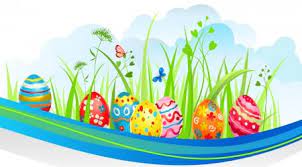 